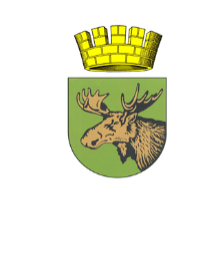 РОССИЙСКАЯ ФЕДЕРАЦИЯКОНТРОЛЬНО-СЧЕТНАЯ ПАЛАТАМУНИЦИПАЛЬНОГО ОБРАЗОВАНИЯ«СЛАВСКИЙ МУНИЦИПАЛЬНЫЙ ОКРУГКАЛИНИНГРАДСКОЙ ОБЛАСТИ» ----------------------------------------------------------------------------------------------------ОГРН 1073911001086 ИНН 3924004179 КПП 392401001тел./Факс (40163) 3-11-82 мобильный 89097815642 e-mail:anatolii.shegolev@mail.ruЗАКЛЮЧЕНИЕ на проект решения окружного Совета депутатов муниципального образования «Славский муниципальный округ Калининградской области» «О внесении изменений в решение окружного Совета депутатов от 17 декабря 2021 года № 89 «О бюджете муниципального образования «Славский муниципальный округ Калининградской области»  на 2022 год и на плановый период 2023-2024 годов»                                                                                               г. СлавскОснование для проведения экспертизы: Федеральный закон от 07.02.2011 № 6-ФЗ «Об общих принципах организации и деятельности контрольно-счетных органов субъектов Российской Федерации и муниципальных образований», п. 1 статьи 8 Положения «О Контрольно-счетной палате муниципального образования «Славский муниципальный округ Калининградской области»», утвержденного решением окружного Совета депутатов муниципального образования «Славский городской округ» от 24.11.2021 года № 81.Цель экспертизы: определение достоверности и обоснованности расходных обязательств бюджета муниципального образования «Славский муниципальный округ Калининградской области» проекта решения окружного Совета депутатов муниципального образования «Славский муниципальный округ Калининградской области» «О внесении изменений в решение окружного Совета депутатов муниципального образования «Славский городской округ» от 17.12.2021 года № 89  «О бюджете муниципального образования «Славский муниципальный округ Калининградской области» на 2022 год».Предмет экспертизы: проект решения окружного Совета депутатов муниципального образования «Славский муниципальный округ Калининградской области» «О внесении изменений в решение окружного Совета депутатов муниципального образования «Славский городской округ» от 17 декабря 2021 года № 89 «О бюджете муниципального образования «Славский муниципальный округ Калининградской области» на 2022 год и на плановый период», материалы и документы финансово-экономических обоснований указанного проекта в части, касающейся расходных обязательств муниципального образования.Общая частьПроект решения окружного Совета депутатов муниципального образования  «Славский муниципальный округ Калининградской области» «О внесении изменений в решение окружного Совета депутатов муниципального образования «Славский городской округ» от 17 декабря 2021 года № 89 «О бюджете муниципального образования «Славский муниципальный округ Калининградской области» на 2022 год и на плановый период 2023 - 2024 годов» с приложениями № 1,2,3 (далее – проект Решения), пояснительной запиской к проекту Решения представлен на экспертизу в Контрольно-счетную палату муниципального образования «Славский муниципальный округ Калининградской области»  21.02. 2022 года.Представленным проектом Решения предлагается изменить основные характеристики бюджета муниципального образования, утвержденные решением окружного Совета депутатов муниципального образования «Славский городской округ»  от 17 декабря 2021 года № 89 «О бюджете муниципального образования «Славский муниципальный округ Калининградской области»  на 2022 год и на плановый период 2023-2024 годов», к которым, в соответствии с п. 1 ст. 184.1 БК РФ, относятся общий объем доходов, общий объем расходов и дефицит (профицит) бюджета.Проектом Решения вносятся изменения в основные характеристики бюджета на 2022 год,  в том числе:- доходы по сравнению с утвержденным бюджетом увеличиваются  на сумму 15023,0 тыс. руб., расходы бюджета по сравнению с утвержденным бюджетом увеличиваются на сумму 15023,0 тыс. руб.Общий анализ изменений основных характеристик бюджета муниципального образования «Славский муниципальный округ Калининградской области» на 2022 год»2. Доходы бюджета муниципального образования на 2022 год 970225.3 тыс. руб. Поступления в бюджет муниципального образования по видам доходов      Общий объем доходов увеличивается на сумму 15 023,0 тыс. рублей в том числе:- доходы от продажи земельных участков на сумму   15 023,0 тыс. рублей.Расходы бюджета муниципального образования по разделам бюджетной классификации расходов Российской Федерации     	 Общий объем расходов составляет в сумме 973340,6 тыс. руб.Изменения, внесенные в муниципальные программы в 2022 годуИзменения, внесенные в программное и непрограммноенаправление  расходов  в 2022 году	Основную долю непрограммного направления расходов в проекте решения составляют  расходы на государственную поддержку сельского хозяйства и регулирования рынков сельскохозяйственной продукции в форме предоставления субвенций из областного бюджета на сумму 287500,0 тыс. рублей. Доля программного направления расходов в общей сумме расходов составляет 68,8%, непрограммного направления расходов 31,2%.Анализ изменения расходов бюджета в 2022 году по ведомственной структуре.           Проектом решения вносятся изменения в ведомственную структуру расходов путем увеличения бюджетных ассигнований 1-му главному распорядителю из пяти.Выводы:Проектом Решения планируется изменение основных характеристик бюджета муниципального образования «Славский городской округ», к которым, в соответствии с п.1 ст. 184.1 БК РФ, относятся общий объем доходов, общий объем расходов и дефицит бюджета.На текущий 2022  финансовый год по сравнению с предыдущим решением доходы увеличиваются  на 15023.0 тыс. руб., расходы  увеличиваются на 15023,0 тыс. руб., профицит бюджета  составит 3115.3 тыс. руб. Вносимые изменения соответствуют требованиям бюджетного законодательства.Рекомендации:	По итогам экспертизы проекта Решения «О внесении изменений в решение окружного Совета депутатов муниципального образования «Славский городской округ» от 17 декабря 2021 года № 89 «О бюджете муниципального образования «Славский муниципальный округ Калининградской области» на 2022 год и на плановый период 2023-2024 годов» Контрольно-счетная палата  рекомендует   окружному Совету депутатов муниципального образования «Славский муниципальный округ Калининградской области» рассмотреть проект решения о внесении изменений в бюджет Славского муниципального округа.           Председатель                                                                      А.А. Щеголев238600, г. Славск,ул. Пушкина, д. 1/6аисх. № 2 от 21.02.2022 г.Основные характеристикиРешение о бюджете от 26.01.22 № 1Проект решения о бюджете Отклонение от предыдущего решения о бюджете % показателей к предыдущему решению о бюджете (в %)12456Доходы955202.3970225.315023.0101.6Расходы958317.6973340.615023.0101.6Дефицит,  профицит 3115.33115.30100.0Наименование КБКРешение о бюджете от 26.01.22 № 1Проектрешения о бюджете%  показателей к предыдущему решению о бюджете (в %)1248Налоговые доходы105974.0105974.0100.0Неналоговые доходы13785.028808.0209.0ИТОГО:119759.0134782.0112.5Поступления от нерезидентов000ДотацииДотации на сбалансированностьПрочие дотации184120.000184120.000100.000Субсидии154064.9154064.9100.0Субвенции485743.5485743.5100.0Иные межбюджетные трансферты11537.811537.8100.0Доходы бюджета от возврата субсидий прошлых лет000Возврат остатков субсидий, субвенций и иных м/б трансфертов прошлых лет-22.9-22.90ИТОГО:835443.3835443.3100.0ВСЕГО:955202.3970225.3101.6Наименование раздела Решение о бюджете от 26.01.22 № 1Проектрешения о бюджетеОтклонение+.-%  показателей к предыдущему решению о бюджете (в %)12470100 "Общегосударственные вопросы"72285.476353.5+4068.1105.60200 «Национальная оборона»1000.01000.00100.00300 «Национальная безопасность и правоохранительная деятельность»1190.01190.00100.00400 «Национальная экономика»344197.3347218.9+3021.6100.90500 «Жилищно-коммунальное хозяйство»112560.5114998.7+2438.2102.20700 «Образование»328694.0330817.2+2123.2100.60800 «Культура, кинематография»40385.743674.6+3288.9108.10900 «Здравоохранение»00001000 «Социальная политика»31577.031577.00100.01100 "Физическая культура и спорт"21258.321258.30100.01200 «Средства массовой информации»3169.43252.4+83.0102.61300 «Обслуживание муниципального долга»2000.02000.00100.0ИТОГО958317.6973340.6+15023.0101.6Наименование программыРешение о бюджете от 26.01.22 № 1Проект решения о бюджетеОтклонение от предыдущего решения о бюджете % показателей к  предыдущему решению о бюджете (в %)12457Развитие системы образования323413.0325536.22123.2100.7Социальная поддержка населения37157.037157.00100.0Развитие культуры40385.743674.63288.9108.1Развитие физкультуры и спорта21258.321258.30100.0Доступное комфортное жилье109440.5111821.62381.1102.2Безопасность1190.01190.00100.0Модернизация экономики14374.418109.63735.2126.0Развитие промышленности и предпринимательства50.050.00100.0Развитие транспортной системы41642.942505.6862.7102.1Развитие туризма1580.03738.92158.9236.6Молодежь450.0450.00100.0Управление муниципальными финансами и создание условий для эффективности бюджетных расходов7443.57443.50100.0Эффективное муниципальное управление52067.252457.2390.0100.7Патриотическое воспитание молодежи3199.43282.483.0102.6Развитие инициативы населения450.0450.00100.0Итого:654101.9669124.915023.0102.3НаименованиеРешение о бюджете от 26.01.22 № 1Проект решения о бюджетеОтклонение от предыдущего решения о бюджете %  показателей к  предыдущему решению о бюджете (в %)Программное направление расходов654101.9669124.915023.0102.3Непрограммное направление расходов304215.7304215.70100.0Итого:958317.6973340.615023.0101.6Наименование ГРБСРешение о бюджете от 26.01.22 № 1Проект решения о бюджетеОтклонение от предыдущего решения о бюджете %  показателей к  предыдущему решению о бюджете (в %)12457МКУ «Отдел сельского хозяйства»291750.0291750.00100.0Администрация 654383.1669406.115023.0102.3Окружной Совет депутатов5052.05052.00100.0МКУ «ФО»5443.55443.50100.0Контрольно-счетная палата1689.01689.00100.0ИТОГО958317.6958317.615023.0101.6